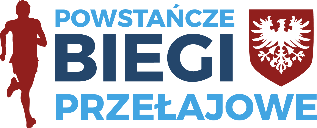 Regulamin IV etapu
Powstańczych Biegów Przełajowych o Grand Prix Powiatu Kościańskiego 2018
Krzywiń, 25.02.2018 r.1.	Cel  imprezyUpamiętnienie Powstania Wielkopolskiego.Promocja aktywnego stylu życia.Promocja biegania jako najprostszej i najtańszej formy rekreacji.2.	Organizatorzy II etapuGmina KrzywińOśrodek Kultury Fizycznej i Rekreacji w Śmiglu3.	Kierownictwo BieguKierownik Biegu:  Bartosz Kobus4.	Miejsce, dystans oraz trasa bieguSekretariat zawodów usytuowany będzie w holu Zespołu Szkół w Krzywiniu, ul. Strzelecka 13 Start i meta biegu: przy Zespole SzkółDystans 10 kilometrów (3 pętle)5.	Zgłoszenia do bieguOrganizator ustala górną granicę uczestników biegu na 200 osób zarejestrowanych i opłaconych (decyduje kolejność zgłoszeń).Zgłoszenia przyjmowane będą do dnia 14 lutego 2018 na stronie internetowej www.aktywny.smigiel.pl/Zapisy_etap4.htmlE-mail kontaktowy:  aktywny@smigiel.pl6.	Opłata startowaOpłatę startową w wysokości 30 zł należy uiścić za pomocą systemu przelewy24.pl w momencie zapisu do biegu. W przypadku zapisu na bieg w dniu zawodów (jeśli wcześniej nie zostanie wyczerpany limit 200 startujących) opłata wynosi 40 zł i należy ją wnieść w sekretariacie zawodów.Na liście startowej pojawią się tylko nazwiska osób, które dokonają opłaty startowej.Wniesiona opłata nie podlega zwrotowi.7.	Warunki uczestnictwaW biegu prawo startu mają osoby, które do dnia biegu ukończą 18 lat.Wszyscy zawodnicy muszą zostać zweryfikowani w biurze zawodów.Weryfikacja zawodników w sekretariacie zawodów odbywa się od godziny 9:00 do godziny 11:45  Uczestnicy biegu otrzymają numery startowe.Odbieranie numerów startowych odbywać się będzie na podstawie dokumentu tożsamości.Każdy z uczestników w sekretariacie oddaje podpisane oświadczenie o braku przeciwskazań zdrowotnych do udziału w biegu oraz o znajomości regulaminu biegu.Uczestnik musi posiadać strój sportowy dostosowany do warunków pogodowych.Szatnie znajdują się w pobliżu startu i mety biegu (w budynku Zespołu Szkół). Zawodnicy oddają rzeczy do godziny 11:45 . Wydawanie rzeczy po biegu odbywać się będzie za okazaniem numeru startowego.zagubienie numeru startowego przez zawodnika zwalnia organizatora od odpowiedzialności za pobranie rzeczy przez inną osobę.Każdy zawodnik startuje wyłącznie na własną odpowiedzialność, co potwierdza złożeniem podpisu pod oświadczeniem o zdolności do udziału w biegu. Każdy zawodnik wyraża zgodę na przetwarzanie danych osobowych dla celów weryfikacji i umieszczenia w komunikacie końcowym, a także na wykorzystanie wizerunku uczestnika biegu dla potrzeb Organizatora. Osobom  zgłoszonym po upływie terminu 14 lutego 2018 r. organizator nie zapewnia wszystkich świadczeń.Każdy zawodnik ma obowiązek zapoznania się z Regulaminem i zobowiązany jest do jego przestrzegania. 
8.	BiegZbiórka zawodników na starcie do godziny 12:10
Start o godz. 12:15
Kobiety i mężczyźni dystans - 10 km.I - Klasyfikacja BIEGU OPEN ( pierwsze 6 miejsc ).II – Klasyfikacja w grupach wiekowych (pierwsze 3 miejsca) oddzielnie mężczyźni i kobiety, (sklasyfikowanie w Biegu Open, wyklucza ponowne klasyfikowanie w grupach wiekowych).Przedziały wiekowe – 6 przedziałów wiekowych:  (obowiązuje rocznik a nie ukończone lata !)Rocznik  2000 - 1989    (18-29 lat.),   k/m 20Rocznik  1988 - 1979    (30-39 lat),    k/m 30Rocznik  1978 - 1969    (40– 49 lat),  k/m 40  Rocznik  1968 - 1959    (50 – 59 lat),    k/m 50Rocznik  1958 - 1949    (60– 69 lat),  k/m 60Rocznik  1948 i starsi ( 70 lat i starsi). k/m 70Organizatorzy zapewniają: medale pamiątkowe dla osób które zgłosiły się do udziału w zawodach oraz uregulowały opłatę startową do 14 lutego 2018 r.nagrody :w biegu Open Kobiet  za miejsca I – III puchary, koszulki  i nagrody rzeczowe, za miejsca  IV – VI  statuetki, dyplomy, koszulki  i nagrody rzeczowe, w biegu Open Mężczyzn  za miejsca I – III puchary, koszulki  i nagrody rzeczowe, za miejsca  IV – VI  statuetki, dyplomy, koszulki  i nagrody rzeczowe, w kategoriach wiekowych Kobiet,  statuetka za I-III miejsce, koszulkiw kategoriach wiekowych Mężczyzn,  statuetka za I-III  miejsce, koszulkiKomisja SędziowskaKomisja ustala ostateczne wyniki na podstawie protokołów zawodów. Ewentualne protesty składać należy Sędziemu Głównemu w formie pisemnej zaraz po zakończeniu  biegu.9. 	Uwagi organizacyjnesekretariat zawodów czynny w dniu 25 lutego 2018 r. od godz. 9:00 w holu Zespołu Szkół w Krzywiniu, ul. Strzelecka 13organizator zapewnia posiłek i ciepły napój, w budynku holu oraz na starcie będzie wywieszona mapka biegu,Interpretacja niniejszego regulaminu należy wyłącznie do organizatora.Honorowy Przewodniczący Komitetu Organizacyjnego:
Burmistrz Miasta i Gminy Krzywiń – Jacek NowakKierownik organizacyjny zawodów:
Bartosz KobusZastępca kierownika zawodów:
Zygmunt Ratajczak i Arkadiusz KaczmarekSędzia główny:
Tomasz FrąckowiakKOMITET  ORGANIZACYJNY
zaprasza do udziału oraz kibicowania